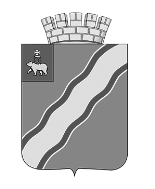 АДМИНИСТРАЦИЯКРАСНОКАМСКОГО ГОРОДСКОГО ОКРУГАПОСТАНОВЛЕНИЕ04.09.2020                                                                                                              № 487-пО признании утратившим силу постановления администрации Краснокамского городского округа от 07.04.2020 № 212-п «Об утверждении порядка проведения мониторинга качества финансового менеджмента в отношении главных распорядителей(распорядителей) средств бюджета Краснокамского городского округа, главных администраторов (администраторов)доходов бюджета Краснокамского городского округа, главных администраторов (администраторов) источников финансирования дефицита бюджета Краснокамского городского округаВ соответствии с Федеральным законом от 26 июля 2019 года № 199-ФЗ «О внесении изменений в Бюджетный кодекс Российской Федерации в части совершенствования государственного (муниципального) финансового контроля, внутреннего финансового контроля и внутреннего финансового аудита» администрация Краснокамского городского округаПОСТАНОВЛЯЕТ:1. Признать утратившим силу постановление администрации Краснокамского городского округа от 07 апреля 2020 года № 212-п «Об утверждении порядка проведения мониторинга качества финансового менеджмента в отношении главных распорядителей (распорядителей) средств бюджета Краснокамского городского округа, главных администраторов (администраторов) доходов бюджета Краснокамского городского округа, главных администраторов (администраторов) источников финансирования дефицита бюджета Краснокамского городского округа».2. Постановление подлежит опубликованию в специальном выпуске «Официальные материалы органов местного самоуправления Краснокамского городского округа» газеты «Краснокамская звезда» и на официальном сайте Краснокамского городского округа в сети интернет http://krasnokamsk.ru.3. Контроль за исполнением настоящего постановления возложить на начальника Финансового управления администрации Краснокамского городского округа М.Л. Куличкову.     Глава городского округа – глава администрации Краснокамского городского округа                                                             И.Я. БыкаризОзнобишина С.В.8 (34273) 4-45-41